Средняя  речевая группаРеализация летнего проекта Июнь «Солнечная неделя»Вот и настал наш долгожданный праздник — Международный День защиты детей. И этот праздник мы посвящаем самому прекрасному на земле – детям.Летнее солнце одарит лучами,Лето будет радовать цветами.Мы праздник будем весело встречать,Песни петь, играть и танцевать.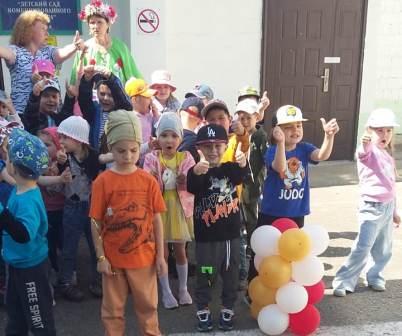 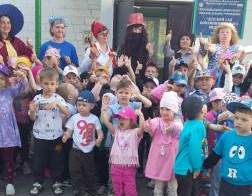 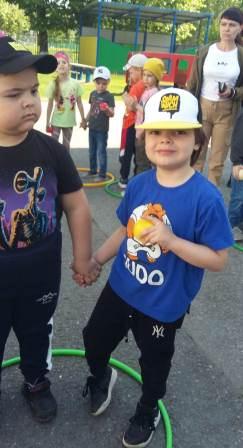 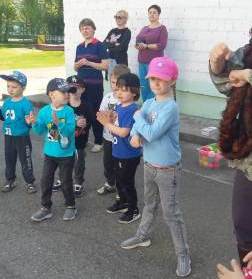 Нарисую солнце -
Приклею на оконце,
Стало в комнате светлей,
Сразу стало веселей.
Я скажу вам, не тая -
Жить без солнышка нельзя!Рисование   солнышка нетрадиционным способом (ватными палочками)        
Аппликация   способом обрывания «Красивое солнышко»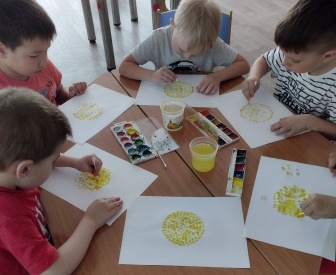 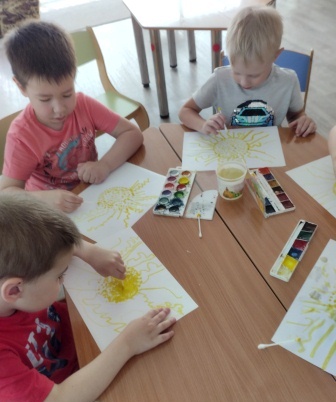 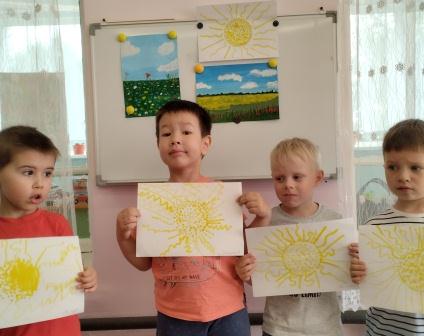 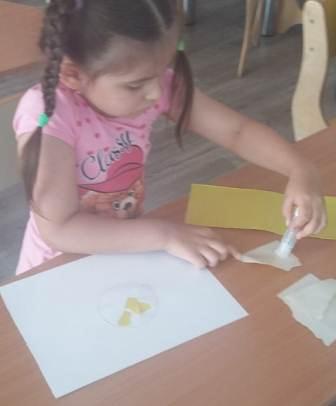 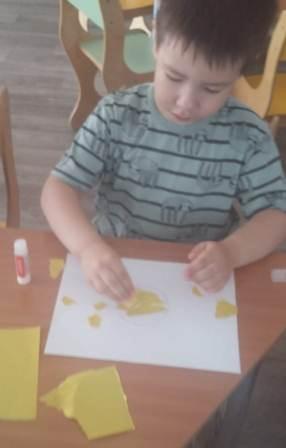 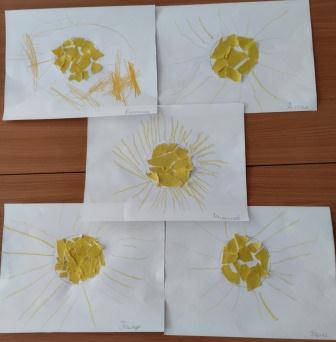 Одуванчики вездеПо весенней травке:Замелькали во дворе,Разбежались по горе,Спрятались в канавке.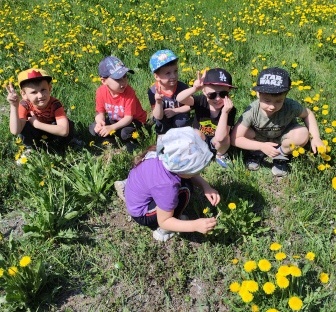 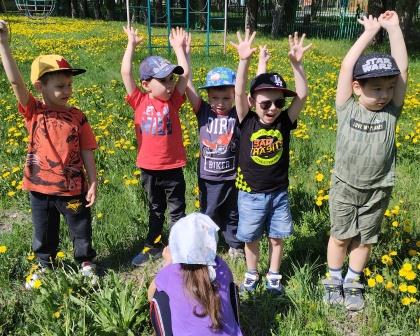 Лепка       «Маленькие солнышки» (одуванчики)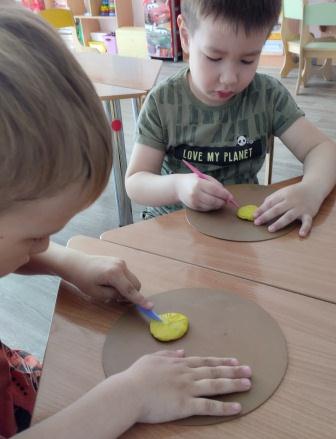 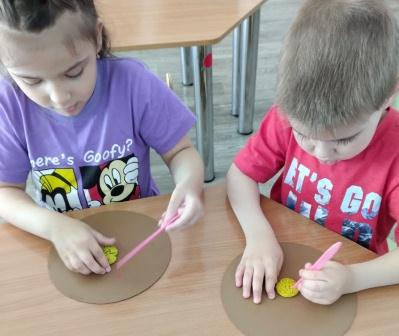 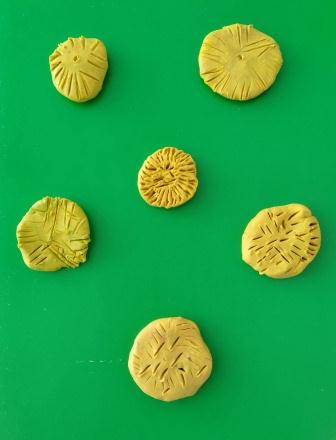 
Опыт    «Тень»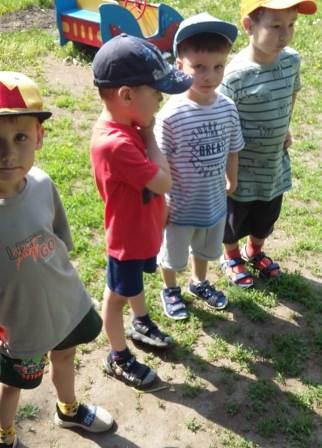 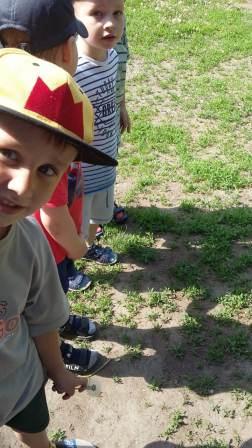 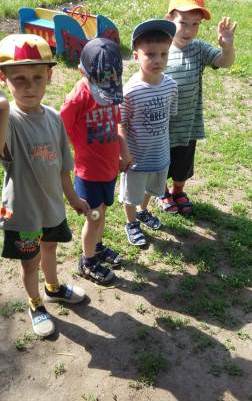 Дети на своем опыте убедились, когда световые лучи встречают преграду (не прозрачный предмет), то появляется тень.Узнали, как влияет свет на жизнь растений.